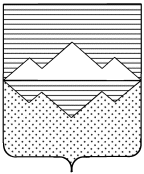 СОБРАНИЕ ДЕПУТАТОВСАТКИНСКОГО МУНИЦИПАЛЬНОГО РАЙОНА ЧЕЛЯБИНСКОЙ ОБЛАСТИРЕШЕНИЕот 29 сентября 2021 года №131/23г. СаткаОб итогах летней оздоровительной  кампании 2021 года, перспектива организации летнего отдыха детей в 2022 году Заслушав и обсудив  информацию начальника МКУ «Управление образования» Саткинского муниципального района Барановой Е.Ю. об итогах летней оздоровительной  кампании 2021 года, перспектива организации летнего отдыха детей в 2022 году,СОБРАНИЕ ДЕПУТАТОВ САТКИНСКОГО МУНИЦИПАЛЬНОГО РАЙОНА РЕШАЕТ:1. Информацию об итогах летней оздоровительной  кампании 2021 года, перспектива организации летнего отдыха детей в 2022 году принять к сведению, согласно приложению к настоящему решению.2. Контроль за исполнением настоящего решения возложить на  комиссию по социальным вопросам (председатель – Сущев Д.В.).Председатель Собрания депутатов Саткинского муниципального района					 Н.П. БурматовПриложение к решению Собрания депутатов Саткинского муниципального района от 29 сентября 2021 года №131/23Информация об итогах летней оздоровительной кампаниив Саткинском муниципальном районе в каникулярное время 2021 годаВ целях создания условий для обеспечения доступного отдыха, оздоровления и занятости детей в Саткинском муниципальном районе в марте 2021 года была создана Межведомственная комиссия (председатель МВК - Глазков А.А., Глава Саткинского муниципального района), которая в плановом режиме решала вопросы подготовки к летней оздоровительной кампании в условиях риска распространения новой коронавирусной инфекции. Приоритетным вопросом работы по подготовке к летней оздоровительной кампании стал вопрос создания безопасных условий. В 2021 году Территориальным отделом Роспотребнадзора в Саткинском районе на деятельность детских оздоровительных учреждений оформлялись санитарно-эпидемиологические заключения, СЭЗ были получены всеми лагерями в установленные сроки.Организация отдыха и оздоровления детей в ЛДП при общеобразовательных организациях районаВ 15 лагерях дневного пребывания при общеобразовательных организациях района мероприятиями тематических и профильных смен были охвачены  1950 детей (2020 год - 448 чел.). Численность детей, находящихся в трудной жизненной ситуации, направленных на оздоровление в лагеря дневного пребывания, составила 538 человек. Из них: дети-сироты, оставшиеся без попечения родителей – 33 чел., дети-инвалиды – 13 чел., дети с ограниченными возможностями – 94 чел., дети, проживающие в малоимущих семьях – 385 чел., дети, находящиеся в трудной жизненной ситуации – 13 чел. На организацию ЛДП были направлены средства: областного бюджета - 3 171,69 тысяч рублей;местного бюджета - 746,28 тысяч рублей;средства родителей - 770,75 тысяч рублей.По итогам работы лагерей дневного пребывания массовых инфекционных заболеваний не зарегистрировано.Организация отдыха и оздоровления детей в муниципальных загородных оздоровительных лагеряхНа организацию отдыха детей Саткинского муниципального района в загородных оздоровительных лагерях «Уралец» и МАУ «ДОЛ им. Г. М. Лаптева»  направлены средства:областного бюджета - 12 079,55 тысяч рублей;местного бюджета - 3 253,5 тысяч рублей;средства предприятий - 10 987,025 тысяч рублей;средства родителей -10 992,240 тысяч рублей.В загородных лагерях за летний период получили услуги отдыха и оздоровления 2236 детей муниципалитета, в том числе в МАУ ДОЛ «Уралец» - 892 чел., в МАУ ДОЛ имени Лаптева – 1344 чел.Также летним отдыхом на базе муниципальных лагерей было охвачено 324 человека из Ашинского, Кусинского и Коркинского муниципальных районов. В период с 4 по 21 июля 2021 года была организована поездка саткинских детей в загородный комплекс отдыха «Абзаково» (респ.Башкортостан, Белорецкий район, с.Абзаково). В профильной смене «Эрудит» охват составил 30 детей.Перед началом летней оздоровительной кампании проведена противоклещевая обработка территорий оздоровительных лагерей общей площадью 28,2 га с последующим контролем качества проведенных мероприятий. Вторичная противоклещевая обработка также была проведена в обоих загородных лагерях.Стоимость путевки в детские оздоровительные загородные лагеря составила в среднем 12 333,00 т.р.;1300 путевок приобретено работниками бюджетной сферы.1176 детей работников предприятий района получили путевки на условиях софинансирования (из средств предприятий).Стоимость питания в МАУ ДОЛ «Уралец» и МАУ «ДОЛ им. Г. М. Лаптева» составила 302,0 руб. в день на одного ребенка.Стоимость путёвки в МАУ ДОЛ «Уралец» не увеличивалась с 2018 года, областная субсидия в течение 10 лет составляет  9500 рублей (на 21 день).Стоимость путёвки в МАУ «ДОЛ им. Г. М. Лаптева» не увеличивалась с 2019 года, областная субсидия в течение 10 лет составляет - 9500 рублей (на 21 день). В 2022 году планируется увеличение стоимости путевок в загородные оздоровительные лагеря.Родители 28 детей из семей, состоящих в банке данных муниципальной программы «Крепкая семья», и 4 подростка, состоящих на профилактическом учете в ОПДН ОМВД РФ по Саткинскому району, получили путевки в загородные учреждения отдыха бесплатно. Все дети, отдыхавшие в муниципальных учреждениях отдыха, были застрахованы oт несчастного случая.В рамках подготовки МАУ «ДОЛ им. Г. М. Лаптева» к началу ЛОК 2021 г. из местного бюджета выделено 500 000 рублей:- подготовка скважин - 210 000 руб.;- подготовка котельной – 40 000 руб.;- подготовка внутренних инженерных сетей – 250 000 руб.В рамках подготовки МАУ ДОЛ «Уралец» к началу ЛОК 2021 г. из местного бюджета выделено 500 000 рублей, данные денежные средства направлены на текущий ремонт главного корпуса.Из местного бюджета на охрану и обеспечение внутриобъектового и пропускного режимов в ЗОЛ было выделено 1 000 000 рублей. МАУ ДОЛ «Уралец» отправлена заявка на участие в «Областном конкурсе программ и методических материалов организаций отдыха детей и их оздоровления в Челябинской области».МАУ «ДОЛ им. Г. М. Лаптева» отправлена заявка на участие во Всероссийском медиа-конкурсе «Лето в объективе».Временная и трудовая занятость несовершеннолетнихМКУ «Управление образования» организовало временную занятость для  72 подростков. Затраты  составили 300,0 т.р. из средств местного бюджета. Особое внимание при трудоустройстве было уделено детям, находящимся в трудной жизненной ситуации, а также состоящим на различных видах профилактического учета. Совместно с Центром занятости населения за летний период 2021 года было трудоустроено 226 несовершеннолетних. Дети работали подсобными рабочими, грузчиками, рабочими по благоустройству на предприятиях Саткинского муниципального района: АО «Энергосистемы», УК «Долос», ООО «Любодом», ООО «Окси-Групп», МКУ «Детский дом», ИП Шинов А. З., ООО «УК Наш город», ООО «Наш город», ИП Трифонов С. В.В лагерях при школах, загородных оздоровительных лагерях отдохнули и оздоровились, были организованы временной занятостью различные категории детей:- 28 учащихся группы риска, состоящих на учете в банке данных программы «Крепкая семья»;- 63 ребенка, состоящие на учете в ОПДН; - 107 детей-инвалидов и ОВЗ;- 56 детей, относящихся к категории детей-сирот, и детей, оставшихся без попечения родителей; - 29 детей, находящихся в трудной жизненной ситуации;- 461 чел. из малообеспеченных, безработных семей .Таким образом, 744 ребенка особых категорий охвачено всеми формами отдыха, оздоровления и занятости.В дошкольных образовательных учреждениях района в течение летнего времени для 3695 воспитанников детских садов реализовалась программа «Летнее оздоровление».Всеми формами отдыха, оздоровления и занятости детей в каникулярное время 2021 года было охвачено 4216 человек, что составляет 46% от количества детей школьного возраста (9197 чел.).Актуальные проблемы организации отдыха и оздоровления детей в 2022 году.МАУ «ДОЛ им. Г. М. Лаптева» - замена пожарной сигнализации - 4 млн. 800 тыс. рублей;- установка 5-7 камер в районе скважины, котельной (дополнительно);- установка освещения по периметру лагеря; - проведение реконструкции баскетбольной площадки; -приобретение технологического оборудования; - приобретение 50 кроватей; - приобретение спортивного инвентаря: велосипеды, самокаты, теннисные столы;- установка качелей, беседок;- ремонт кровли 8 корпуса;- приобретение оборудования для творческих мастерских: конструкторы для моделирования, лего-конструкторы, мольберты, электронные книги, проекторы, ноутбуки.В МАУ ДОЛ «Уралец» - замена окон в спальном корпусе - 2 млн. 300 тыс. рублей;- замена пожарной сигнализации - 4 млн. 200 тыс. рублей; - приобретение кроватей, тумбочек, мягкого инвентаря (матрацы, подушки, одеяла).